Publicado en Italia el 20/04/2023 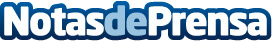 Tano Pisano y su homenaje a los caballos en Los CapricciEl pintor de Pietrasanta, Gaetano Pisano, organizó una doble exposición en los Magazzini del Sale en la primavera de 2022. La exposición incluía su obra que por la Covid no tuvo el recorrido merecido "Il gioco del cavallo" y "Los Capricci", en la que rinde homenaje a la ciudad de Siena y a los caballos que la hicieron famosaDatos de contacto:Gerard Prohias637514457Nota de prensa publicada en: https://www.notasdeprensa.es/tano-pisano-y-su-homenaje-a-los-caballos-en_1 Categorias: Internacional Nacional Artes Visuales Sociedad http://www.notasdeprensa.es